Unit 1 Review Sheet- Polynomials & Complex NumbersSimplify the expression .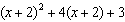 Given each expression, write each in simplest form:  					b.  Write  in simplest  form.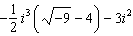 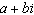 The expression  is equivalent to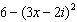 Write a trinomial that is equivalent to .Determine the solution set for each equation below 					b.  Determine, in simplest  form, an expression for each: 				b.  1)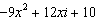 3)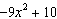 2)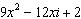 4)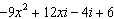 